Vocabulary: River Erosion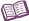 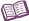 VocabularyCutbank – a steep or overhanging riverbank on the outside of a meander. Water flows more quickly on the outside of a meander, causing erosion to occur along the cutbank. Cutbanks (or cut banks) are also known as river cliffs.Discharge – the volume of water that flows past a point in a given period of time.Discharge is usually measured in cubic meters (m3) per second. For example, a discharge of 155 m3/s means that 155 cubic meters of water flow past a given point each second.Erosion – a surface process in which soil, rocks, and other materials are removed and transported to another place.Erosion can be caused by gravity, water, ice, or wind. Flood – an unusually high discharge in a river.During a flood, parts of the land surrounding the river that are usually dry are covered by water.Floodplain – a flat area surrounding a meandering river. The floodplain consists of sediments deposited by the river.The floodplain becomes covered by water during a flood. This water deposits new sediments on the floodplain. 
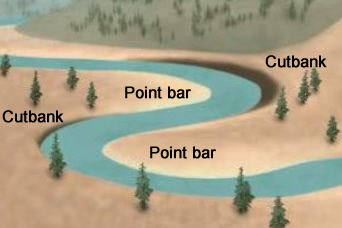 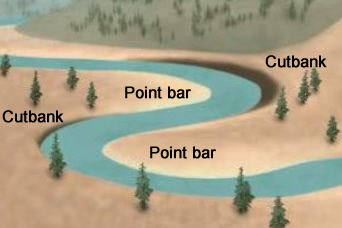 Meander – a wide curve in a river.Water flows more quickly along the outside of the meander, near the cutbank, than on the inside of the meander near the point bar.Over time, a meander will grow wider as the cutbank erodes and sediments are deposited on the point bar.Meandering river – a river that forms many wide curves across a floodplain.Meandering rivers tend to have very gentle channel slopes and erode side to side rather than downward. Common features of meandering rivers include cutbanks, point bars, oxbow lakes, and floodplains. Natural levees are raised deposits of sediment that form along the banks of meandering rivers. These sediments are deposited during floods.Oxbow lake – a horseshoe-shaped body of water formed when a river breaks through the neck of a meander.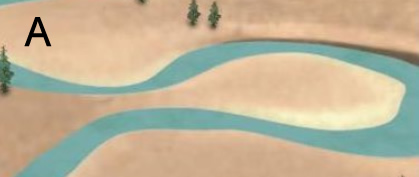 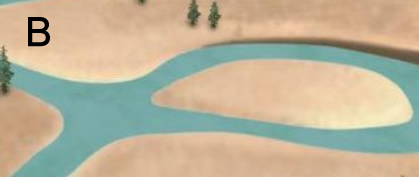 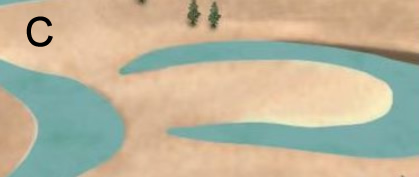 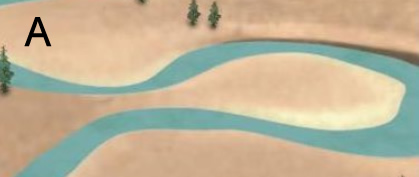 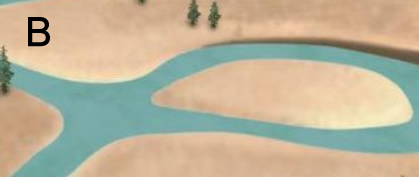 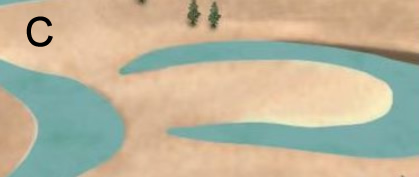 As a meander widens, part of the land separating the two sides of the meander will become very narrow. (Image A)When the river erodes through this neck, water will no longer flow through the rest of the meander. A new bank forms that separates the river from the cut-off meander. The old meander is now an oxbow lake. (Images B and C)Point bar – a gently sloping deposit of sediments on the inside of a meander curve. Water flows more slowly on the inside of curves, allowing sediments to be deposited there.River speed – a measure of how fast water is flowing through a river channel.Riverbank – the side of a river channel.Riverbed – the bottom of a river channel.Sediments – rock fragments that have been transported to a different location. Sediments are classified by their grain size:Slope – the steepness of a line or surface.The channel slope of a river is defined by how many meters the river channel drops over one horizontal kilometer. For example, a channel slope of 22 m/km means that the channel drops 22 meters every kilometer.Slope is also called gradient.Tributary – a smaller stream or river that flows into a larger stream or river.Weathering – a process in which rocks at Earth’s surface are gradually broken down into smaller pieces and eventually into soil.Sediment typeGrain size range (mm)ClayLess than 0.004 mmSilt0.004 – 0.06 mmSand0.06 mm – 4 mmPebble4 – 64 mm (0.4 – 6.4 cm)Cobble64 – 256 mm (6.4 – 25.6 cm)BoulderGreater than 256 mm (25.6 cm)